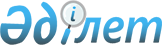 О внесении изменений в решение Талгарского районного маслихата от 10 января 2019 года № 39-180 "О бюджетах города Талгар и сельских округов Талгарского района на 2019-2021 годы"Решение Талгарского районного маслихата Алматинской области от 23 сентября 2019 года № 51-225. Зарегистрировано Департаментом юстиции Алматинской области 1 октября 2019 года № 5275
      В соответствии с пунктом 4 статьи 106 Бюджетного кодекса Республики Казахстан от 4 декабря 2008 года, подпунктом 1) пункта 1 статьи 6 Закона Республики Казахстан от 23 января 2001 года "О местном государственном управлении и самоуправлении в Республике Казахстан", Талгарский районный маслихат РЕШИЛ:
      1. Внести в решение Талгарского районного маслихата "О бюджетах города Талгар и сельских округов Талгарского района на 2019-2021 годы" от 10 января 2019 года № 39-180 (зарегистрирован в Реестре государственной регистрации нормативных правовых актов № 5030, опубликован 1 февраля 2019 года в Эталонном контрольном банке нормативных правовых актов Республики Казахстан) следующие изменения:
      пункты 1, 2, 3, 4, 5, 6, 7, 8, 9, 10, 11 указанного решения изложить в новой редакции:
      "1. Утвердить бюджет города Талгар на 2019-2021 годы, согласно приложениям 1, 2, 3 к настоящему решению соответственно, в том числе на 2019 год в следующих объемах:
      1) доходы 703 450 тысяч тенге, в том числе:
      налоговые поступления 649 507 тысяч тенге;
      неналоговые поступления 0 тенге;
      поступления от продажи основного капитала 0 тенге;
      поступление трансфертов 53 943 тысячи тенге, в том числе:
      целевые текущие трансферты 53 943 тысячи тенге;
      целевые трансферты на развитие 0 тенге;
      2) затраты 710 414 тысячи тенге;
      3) чистое бюджетное кредитование 0 тенге, в том числе:
      бюджетные кредиты 0 тенге;
      погашение бюджетных кредитов 0 тенге;
      4) сальдо по операциям с финансовыми активами 0 тенге;
      5) дефицит (профицит) бюджета (-) 6 964 тысячи тенге;
      6) финансирование дефицита (использование профицита) бюджета 6 964 тысячи тенге.";
      "2. Утвердить бюджет Алатауского сельского округа на 2019-2021 годы, согласно приложениям 4, 5, 6 к настоящему решению соответственно, в том числе на 2019 год в следующих объемах:
      1) доходы 104 900 тысяч тенге, в том числе:
      налоговые поступления 85 060 тысяч тенге;
      неналоговые поступления 0 тенге;
      поступления от продажи основного капитала 0 тенге;
      поступление трансфертов 19 840 тысяч тенге, в том числе:
      целевые текущие трансферты 19 840 тысяч тенге;
      целевые трансферты на развитие 0 тенге;
      2) затраты 106 515 тысяч тенге;
      3) чистое бюджетное кредитование 0 тенге, в том числе:
      бюджетные кредиты 0 тенге;
      погашение бюджетных кредитов 0 тенге;
      4) сальдо по операциям с финансовыми активами 0 тенге;
      5) дефицит (профицит) бюджета (-) 1 615 тысяч тенге;
      6) финансирование дефицита (использование профицита) бюджета 1 615 тысяч тенге.";
      "3. Утвердить бюджет Белбулакского сельского округа на 2019-2021 годы, согласно приложениям 7, 8, 9 к настоящему решению соответственно, в том числе на 2019 год в следующих объемах:
      1) доходы 147 053 тысячи тенге, в том числе: 
      налоговые поступления 125 000 тысяч тенге;
      неналоговые поступления 0 тенге;
      поступления от продажи основного капитала 0 тенге;
      поступление трансфертов 22 053 тысячи тенге, в том числе:
      целевые текущие трансферты 22 053 тысячи тенге;
      целевые трансферты на развитие 0 тенге;
      2) затраты 159 084 тысячи тенге;
      3) чистое бюджетное кредитование 0 тенге, в том числе:
      бюджетные кредиты 0 тенге;
      погашение бюджетных кредитов 0 тенге;
      4) сальдо по операциям с финансовыми активами 0 тенге;
      5) дефицит (профицит) бюджета (-) 12 031 тысяча тенге;
      6) финансирование дефицита (использование профицита) бюджета 12 031 тысяча тенге.";
      "4. Утвердить бюджет Бесагашского сельского округа на 2019-2021 годы, согласно приложениям 10, 11, 12 к настоящему решению соответственно, в том числе на 2019 год в следующих объемах:
      1) доходы 175 244 тысячи тенге, в том числе: 
      налоговые поступления 148 749 тысяч тенге;
      неналоговые поступления 0 тенге;
      поступления от продажи основного капитала 0 тенге;
      поступление трансфертов 26 495 тысяч тенге, в том числе:
      целевые текущие трансферты 26 495 тысяч тенге;
      целевые трансферты на развитие 0 тенге;
      2) затраты 180 153 тысячи тенге;
      3) чистое бюджетное кредитование 0 тенге, в том числе:
      бюджетные кредиты 0 тенге;
      погашение бюджетных кредитов 0 тенге;
      4) сальдо по операциям с финансовыми активами 0 тенге;
      5) дефицит (профицит) бюджета (-) 4 909 тысяч тенге;
      6) финансирование дефицита (использование профицита) бюджета 4 909 тысяч тенге.";
      "5. Утвердить бюджет Бескайнарского сельского округа на 2019-2021 годы, согласно приложениям 13, 14, 15 к настоящему решению соответственно, в том числе на 2019 год в следующих объемах:
      1) доходы 26 525 тысяч тенге, в том числе: 
      налоговые поступления 19 776 тысяч тенге;
      неналоговые поступления 0 тенге;
      поступления от продажи основного капитала 0 тенге;
      поступление трансфертов 6 749 тысяч тенге, в том числе:
      целевые текущие трансферты 6 749 тысяч тенге;
      целевые трансферты на развитие 0 тенге;
      2) затраты 27 687 тысяч тенге;
      3) чистое бюджетное кредитование 0 тенге, в том числе:
      бюджетные кредиты 0 тенге;
      погашение бюджетных кредитов 0 тенге;
      4) сальдо по операциям с финансовыми активами 0 тенге;
      5) дефицит (профицит) бюджета (-) 1 162 тысячи тенге;
      6) финансирование дефицита (использование профицита) бюджета 1 162 тысячи тенге.";
      "6. Утвердить бюджет Гулдалинского сельского округа на 2019-2021 годы, согласно приложениям 16, 17, 18 к настоящему решению соответственно, в том числе на 2019 год в следующих объемах:
      1) доходы 123 805 тысяч тенге, в том числе: 
      налоговые поступления 110 188 тысяч тенге;
      неналоговые поступления 0 тенге;
      поступления от продажи основного капитала 0 тенге;
      поступление трансфертов 13 617 тысяч тенге, в том числе:
      целевые текущие трансферты 13 617 тысяч тенге;
      целевые трансферты на развитие 0 тенге;
      2) затраты 143 891 тысяча тенге;
      3) чистое бюджетное кредитование 0 тенге, в том числе:
      бюджетные кредиты 0 тенге;
      погашение бюджетных кредитов 0 тенге;
      4) сальдо по операциям с финансовыми активами 0 тенге;
      5) дефицит (профицит) бюджета (-) 20 086 тысяч тенге;
      6) финансирование дефицита (использование профицита) бюджета 20 086 тысяч тенге.";
      "7. Утвердить бюджет Кендалинского сельского округа на 2019-2021 годы, согласно приложениям 19, 20, 21 к настоящему решению соответственно, в том числе на 2019 год в следующих объемах:
      1) доходы 103 305 тысяч тенге, в том числе:
      налоговые поступления 92 614 тысячи тенге;
      неналоговые поступления 0 тенге;
      поступления от продажи основного капитала 0 тенге;
      поступление трансфертов 10 691 тысяча тенге, в том числе:
      целевые текущие трансферты 10 691 тысяча тенге;
      целевые трансферты на развитие 0 тенге;
      2) затраты 108 879 тысяч тенге;
      3) чистое бюджетное кредитование 0 тенге, в том числе:
      бюджетные кредиты 0 тенге;
      погашение бюджетных кредитов 0 тенге;
      4) сальдо по операциям с финансовыми активами 0 тенге;
      5) дефицит (профицит) бюджета (-) 5 574 тысячи тенге;
      6) финансирование дефицита (использование профицита) бюджета 5 574 тысячи тенге.";
      "8. Утвердить бюджет Кайнарского сельского округа на 2019-2021 годы, согласно приложениям 22, 23, 24 к настоящему решению соответственно, в том числе на 2019 год в следующих объемах:
      1) доходы 80 235 тысяч тенге, в том числе:
      налоговые поступления 61 310 тысяч тенге;
      неналоговые поступления 0 тенге;
      поступления от продажи основного капитала 0 тенге;
      поступление трансфертов 18 925 тысяч тенге, в том числе:
      целевые текущие трансферты 18 925 тысяч тенге;
      целевые трансферты на развитие 0 тенге;
      2) затраты 82 303 тысячи тенге;
      3) чистое бюджетное кредитование 0 тенге, в том числе:
      бюджетные кредиты 0 тенге;
      погашение бюджетных кредитов 0 тенге;
      4) сальдо по операциям с финансовыми активами 0 тенге;
      5) дефицит (профицит) бюджета (-) 2 068 тысяч тенге;
      6) финансирование дефицита (использование профицита) бюджета 2 068 тысяч тенге.";
      "9. Утвердить бюджет Нуринского сельского округа на 2019-2021 годы, согласно приложениям 25, 26, 27 к настоящему решению соответственно, в том числе на 2019 год в следующих объемах:
      1) доходы 42 380 тысяч тенге, в том числе:
      налоговые поступления 22 420 тысяч тенге;
      неналоговые поступления 0 тенге;
      поступления от продажи основного капитала 0 тенге;
      поступление трансфертов 19 960 тысяч тенге, в том числе:
      целевые текущие трансферты 19 960 тысяч тенге;
      целевые трансферты на развитие 0 тенге;
      2) затраты 43 507 тысяч тенге;
      3) чистое бюджетное кредитование 0 тенге, в том числе:
      бюджетные кредиты 0 тысяч тенге;
      погашение бюджетных кредитов 0 тенге;
      4) сальдо по операциям с финансовыми активами 0 тенге;
      5) дефицит (профицит) бюджета (-) 1 127 тысяч тенге;
      6) финансирование дефицита (использование профицита) бюджета 1 127 тысяч тенге.";
      "10. Утвердить бюджет Панфиловского сельского округа на 2019-2021 годы, согласно приложениям 28, 29, 30 к настоящему решению соответственно, в том числе на 2019 год в следующих объемах:
      1) доходы 219 732 тысячи тенге, в том числе:
      налоговые поступления 171 516 тысяч тенге;
      неналоговые поступления 0 тенге;
      поступления от продажи основного капитала 0 тенге;
      поступление трансфертов 48 216 тысяч тенге, в том числе:
      целевые текущие трансферты 48 216 тысяч тенге;
      целевые трансферты на развитие 0 тенге;
      2) затраты 227 582 тысячи тенге;
      3) чистое бюджетное кредитование 0 тенге, в том числе:
      бюджетные кредиты 0 тенге;
      погашение бюджетных кредитов 0 тенге;
      4) сальдо по операциям с финансовыми активами 0 тенге;
      5) дефицит (профицит) бюджета (-) 7 850 тысяч тенге;
      6) финансирование дефицита (использование профицита) бюджета 7 850 тысяч тенге.";
      "11. Утвердить бюджет Туздыбастауского сельского округа на 2019-2021 годы, согласно приложениям 31, 32, 33 к настоящему решению соответственно, в том числе на 2019 год в следующих объемах:
      1) доходы 144 360 тысяч тенге, в том числе:
      налоговые поступления 125 451 тысяча тенге;
      неналоговые поступления 0 тенге;
      поступления от продажи основного капитала 0 тенге;
      поступление трансфертов 18 909 тысяч тенге, в том числе:
      целевые текущие трансферты 18 909 тысяч тенге;
      целевые трансферты на развитие 0 тенге;
      2) затраты 146 118 тысяч тенге;
      3) чистое бюджетное кредитование 0 тенге, в том числе:
      бюджетные кредиты 0 тенге;
      погашение бюджетных кредитов 0 тенге;
      4) сальдо по операциям с финансовыми активами 0 тенге;
      5) дефицит (профицит) бюджета (-) 1 758 тысяч тенге;
      6) финансирование дефицита (использование профицита) бюджета 1 758 тысяч тенге.".
      2. Приложения 1, 4, 7, 10, 13, 16, 19, 22, 25, 28, 31 к указанному решению изложить в новой редакции согласно приложениям 1, 2, 3, 4, 5, 6, 7, 8, 9, 10, 11 к настоящему решению соответственно.
      3. Контроль за исполнением настоящего решения возложить на постоянную комиссию Талгарского районного маслихата "По вопросам социально-экономического развития, тарифной политики, развития малого и среднего предпринимательства и бюджета".
      4. Настоящее решение вводится в действие с 1 января 2019 года. Бюджет города Талгар на 2019 год Бюджет Алатауского сельского округа на 2019 год Бюджет Белбулакского сельского округа на 2019 год Бюджет Бесагашского сельского округа на 2019 год Бюджет Бескайнарского сельского округа на 2019 год Бюджет Гулдалаинского сельского округа на 2019 год Бюджет Кендалинского сельского округа на 2019год Бюджет Кайнарского сельского округа на 2019 год Бюджет Нуринского сельского округа на 2019 год Бюджет Панфиловского сельского округа на 2019 год Бюджет Туздыбастауского сельского округа на 2019 год
					© 2012. РГП на ПХВ «Институт законодательства и правовой информации Республики Казахстан» Министерства юстиции Республики Казахстан
				
      Председатель сессии Талгарского

      районного маслихата

М. Омарбаев

      Секретарь Талгарского

      районного маслихата

Ж. Енкебайулы
Приложение 1 к решению Талгарского районного маслихата от "23" сентября 2019 года № 51-225 "О внесении изменений в решение Талгарского районного маслихата от 10 января 2019 года № 39-180 "О бюджетах города Талгар и сельских округов Талгарского района на 2019-2021 годы"Приложение 1 к решению Талгарского районного маслихата от 10 января 2019 года № 39-180 "О бюджетах города Талгар и сельских округов Талгарского  района на 2019-2021 годы"
Категория
Категория
Категория
Категория
Категория
Сумма (тысяч тенге)
Класс
Класс
Класс
Класс
Сумма (тысяч тенге)
Подкласс
Подкласс
Подкласс
Сумма (тысяч тенге)
Наименование
Сумма (тысяч тенге)
1. Доходы
703 450
1
Налоговые поступление
649 507
01
Подоходный налог
326 324
2
Индивидуальный подоходный налог
326 324
04
Hалоги на собственность
323 183
1
Hалоги на имущество
3 058
3
Земельный налог
10 644
4
Hалог на транспортные средства
309 481
4
Поступления трансфертов
53 943
02
Трансферты из вышестоящих органов государственного управления
53 943
3
Трансферты из районного (города областного значения) бюджета
53 943
Функциональная группа
Функциональная группа
Функциональная группа
Функциональная группа
Функциональная группа
Сумма (тысяч тенге)
Функциональная подгруппа
Функциональная подгруппа
Функциональная подгруппа
Функциональная подгруппа
Сумма (тысяч тенге)
Администратор бюджетных программ
Администратор бюджетных программ
Администратор бюджетных программ
Сумма (тысяч тенге)
Программа
Программа
Сумма (тысяч тенге)
Наименование
Сумма (тысяч тенге)
2. Затраты
710 414
01
Государственные услуги общего характера
36 232
1
Представительные, исполнительные и другие органы, выполняющие общие функции государственного управления
35 982
124
Аппарат акима города районного значения, села, поселка, сельского округа
35 982
001
Услуги по обеспечению деятельности акима города районного значения, села, поселка, сельского округа
34 374
022
Капитальные расходы государственного органа
1 608
2
Финансовая деятельность
250
124
Аппарат акима города районного значения, села, поселка, сельского округа
250
053
Управление коммунальным имуществом города районного значения, села, поселка, сельского округа
250
04
Образование
194 328
1
Дошкольное воспитание и обучение
192 193
124
Аппарат акима города районного значения, села, поселка, сельского округа
192 193
004
Дошкольное воспитание и обучение и организация медицинского обслуживания в организациях дошкольного воспитания и обучения
192 193
2
Начальное, основное среднее и общее среднее образование
2 135
124
Аппарат акима города районного значения, села, поселка, сельского округа
2 135
005
Организация бесплатного подвоза учащихся до ближайшей школы и обратно в сельской местности
2 135
07
Жилищно-коммунальное хозяйство
133 890
3
Благоустройство населенных пунктов
133 890
124
Аппарат акима города районного значения, села, поселка, сельского округа
133 890
008
Освещение улиц населенных пунктов
33 806
009
Обеспечение санитарии населенных пунктов
9 822
010
Содержание мест захоронений и погребение безродных
1 894
011
Благоустройство и озеленение населенных пунктов
88 368
15
Трансферты
345 964
1
Трансферты
345 964
124
Аппарат акима города районного значения, села, поселка, сельского округа
345 964
043
Бюджетные изъятия
345 964
048
Возврат неиспользованных (недоиспользованных) целевых трансфертов
3. Чистое бюджетное кредитование
0
Бюджетные кредиты 
0
Категория
Категория
Категория
Категория
Категория
Сумма (тысяч тенге)
Класс
Класс
Класс
Класс
Сумма (тысяч тенге)
Подкласс
Подкласс
Подкласс
Сумма (тысяч тенге)
Наименование
Сумма (тысяч тенге)
Погашение бюджетных кредитов
0
5
Погашение бюджетных кредитов
0
01
Погашение бюджетных кредитов
0
1
Погашение бюджетных кредитов, выданных из государственного бюджета
0
13
Погашение бюджетных кредитов, выданных из местного бюджета физическим лицам
0
Функциональная группа
Функциональная группа
Функциональная группа
Функциональная группа
Функциональная группа
Сумма (тысяч тенге)
Функциональная подгруппа
Функциональная подгруппа
Функциональная подгруппа
Функциональная подгруппа
Сумма (тысяч тенге)
Администратор бюджетных программ
Администратор бюджетных программ
Администратор бюджетных программ
Сумма (тысяч тенге)
Программа
Программа
Сумма (тысяч тенге)
Наименование
Сумма (тысяч тенге)
 4. Сальдо по операциям с финансовыми активами
0
Категория
Категория
Категория
Категория
Категория
Сумма (тысяч тенге)
Класс
Класс
Класс
Класс
Сумма (тысяч тенге)
Подкласс
Подкласс
Подкласс
Сумма (тысяч тенге)
Наименование
Сумма (тысяч тенге)
6
Поступления от продажи финансовых активов государства
0
Категория
Категория
Категория
Категория
Категория
Сумма (тысяч тенге)
Класс
Класс
Класс
Класс
Сумма (тысяч тенге)
Подкласс
Подкласс
Подкласс
Сумма (тысяч тенге)
Наименование
Сумма (тысяч тенге)
5. Дефицит (профицит) бюджета
-6 964
6. Финансирование дефицита (использования профицита) бюджета
6 964
7
Поступления займов
0
01
Внутренние государственные займы
0
2
Договоры займа
0
03
Займы, получаемые местным исполнительным органом района (города областного значения)
0
Категория
Категория
Категория
Категория
Категория
Сумма (тысяч тенге)
Класс
Класс
Класс
Класс
Сумма (тысяч тенге)
Подкласс
Подкласс
Подкласс
Сумма (тысяч тенге)
Наименование
Сумма (тысяч тенге)
8
Используемые остатки бюджетных средств
6 964
01
Остатки бюджетных средств
6 964
1
Свободные остатки бюджетных средств
6 964
Функциональная группа
Функциональная группа
Функциональная группа
Функциональная группа
Функциональная группа
Сумма (тысяч тенге)
Функциональная подгруппа
Функциональная подгруппа
Функциональная подгруппа
Функциональная подгруппа
Сумма (тысяч тенге)
Администратор бюджетных программ
Администратор бюджетных программ
Администратор бюджетных программ
Сумма (тысяч тенге)
Программа
Программа
Сумма (тысяч тенге)
Наименование
Сумма (тысяч тенге)
Погашение займов
0
16
Погашение займов
0
1
Погашение займов
0
452
Отдел финансов района (города областного значения)
0
008
Погашение долга местного исполнительного органа перед вышестоящим бюджетом
0Приложение 2 к решению Талгарского районного маслихата от "23" сентября 2019 года № 51-225 "О внесении изменений в решение Талгарского районного маслихата от 10 января 2019 года № 39-180 "О бюджетах города Талгар и сельских округов Талгарского района на 2019-2021 годы"Приложение 4 к решению Талгарского районного маслихата от 10 января 2019 года № 39-180 "О бюджетах города Талгар и сельских округов Талгарского  района на 2019-2021 годы"
Категория
Категория
Категория
Категория
Категория
Сумма (тысяч тенге)
Класс
Класс
Класс
Класс
Сумма (тысяч тенге)
Подкласс
Подкласс
Подкласс
Сумма (тысяч тенге)
Наименование
Сумма (тысяч тенге)
1. Доходы
104 900
1
Налоговые поступление
85 060
01
Подоходный налог
34 860
2
Индивидуальный подоходный налог
34 860
04
Hалоги на собственность
50 200
1
Hалоги на имущество
1 503
3
Земельный налог
7 383
4
Hалог на транспортные средства
41 314
4
Поступления трансфертов
19 840
02
Трансферты из вышестоящих органов государственного управления
19 840
3
Трансферты из районного (города областного значения) бюджета
19 840
Функциональная группа
Функциональная группа
Функциональная группа
Функциональная группа
Функциональная группа
Сумма (тысяч тенге)
Функциональная подгруппа
Функциональная подгруппа
Функциональная подгруппа
Функциональная подгруппа
Сумма (тысяч тенге)
Администратор бюджетных программ
Администратор бюджетных программ
Администратор бюджетных программ
Сумма (тысяч тенге)
Программа
Программа
Сумма (тысяч тенге)
Наименование
Сумма (тысяч тенге)
2. Затраты
106 515
01
Государственные услуги общего характера
28 167
1
Представительные, исполнительные и другие органы, выполняющие общие функции государственного управления
28 167
124
Аппарат акима города районного значения, села, поселка, сельского округа
28 167
001
Услуги по обеспечению деятельности акима города районного значения, села, поселка, сельского округа
27 147
022
Капитальные расходы государственного органа
1 020
04
Образование
4 015
2
Начальное, основное среднее и общее среднее образование
4 015
124
Аппарат акима города районного значения, села, поселка, сельского округа
4 015
005
Организация бесплатного подвоза учащихся до ближайшей школы и обратно в сельской местности
4 015
07
Жилищно-коммунальное хозяйство
14 660
3
Благоустройство населенных пунктов
14 660
124
Аппарат акима города районного значения, села, поселка, сельского округа
14 660
008
Освещение улиц населенных пунктов
3 100
009
Обеспечение санитарии населенных пунктов
2 800
011
Благоустройство и озеленение населенных пунктов
8 760
13
Прочие
13 038
9
Прочие
13 038
124
Аппарат акима города районного значения, села, поселка, сельского округа
13 038
040
Реализация мероприятий для решения вопросов обустройства населенных пунктов в реализацию мер по содействию экономическому развитию регионов в рамках Программы развития регионов до 2020 года
13 038
15
Трансферты
46 635
1
Трансферты
46 635
124
Аппарат акима города районного значения, села, поселка, сельского округа
46 635
043
Бюджетные изъятия
46 635
048
Возврат неиспользованных (недоиспользованных) целевых трансфертов
3. Чистое бюджетное кредитование
0
Бюджетные кредиты 
0
Категория
Категория
Категория
Категория
Категория
Сумма (тысяч тенге)
Класс
Класс
Класс
Класс
Сумма (тысяч тенге)
Подкласс
Подкласс
Подкласс
Сумма (тысяч тенге)
Наименование
Сумма (тысяч тенге)
Погашение бюджетных кредитов
0
5
Погашение бюджетных кредитов
0
01
Погашение бюджетных кредитов
0
1
Погашение бюджетных кредитов, выданных из государственного бюджета
0
13
Погашение бюджетных кредитов, выданных из местного бюджета физическим лицам
0
Функциональная группа
Функциональная группа
Функциональная группа
Функциональная группа
Функциональная группа
Сумма (тысяч тенге)
Функциональная подгруппа
Функциональная подгруппа
Функциональная подгруппа
Функциональная подгруппа
Сумма (тысяч тенге)
Администратор бюджетных программ
Администратор бюджетных программ
Администратор бюджетных программ
Сумма (тысяч тенге)
Программа
Программа
Сумма (тысяч тенге)
Наименование
Сумма (тысяч тенге)
 4. Сальдо по операциям с финансовыми активами
0
Категория
Категория
Категория
Категория
Категория
Сумма (тысяч тенге)
Класс
Класс
Класс
Класс
Сумма (тысяч тенге)
Подкласс
Подкласс
Подкласс
Сумма (тысяч тенге)
Наименование
Сумма (тысяч тенге)
6
Поступления от продажи финансовых активов государства
0
Категория
Категория
Категория
Категория
Категория
Сумма (тысяч тенге)
Класс
Класс
Класс
Класс
Сумма (тысяч тенге)
Подкласс
Подкласс
Подкласс
Сумма (тысяч тенге)
Наименование
Сумма (тысяч тенге)
5. Дефицит (профицит) бюджета
-1 615
6. Финансирование дефицита (использования профицита) бюджета
1 615
7
Поступления займов
0
01
Внутренние государственные займы
0
2
Договоры займа
0
03
Займы, получаемые местным исполнительным органом района (города областного значения)
0
Категория
Категория
Категория
Категория
Категория
Сумма (тысяч тенге)
Класс
Класс
Класс
Класс
Сумма (тысяч тенге)
Подкласс
Подкласс
Подкласс
Сумма (тысяч тенге)
Наименование
Сумма (тысяч тенге)
8
Используемые остатки бюджетных средств
1615
01
Остатки бюджетных средств
1615
1
Свободные остатки бюджетных средств
1615
Функциональная группа
Функциональная группа
Функциональная группа
Функциональная группа
Функциональная группа
Сумма (тысяч тенге)
Функциональная подгруппа
Функциональная подгруппа
Функциональная подгруппа
Функциональная подгруппа
Сумма (тысяч тенге)
Администратор бюджетных программ
Администратор бюджетных программ
Администратор бюджетных программ
Сумма (тысяч тенге)
Программа
Программа
Сумма (тысяч тенге)
Наименование
Сумма (тысяч тенге)
Погашение займов
0
16
Погашение займов
0
1
Погашение займов
0
452
Отдел финансов района (города областного значения)
0
008
Погашение долга местного исполнительного органа перед вышестоящим бюджетом
0Приложение 3 к решению Талгарского районного маслихата от "23" сентября 2019 года № 51-225 "О внесении изменений в решение Талгарского районного маслихата от 10 января 2019 года № 39-180 "О бюджетах города Талгар и сельских округов Талгарского района на 2019-2021 годы"Приложение 7 к решению Талгарского районного маслихата от 10 января 2019 года № 39-180 "О бюджетах города Талгар и сельских округов Талгарского  района на 2019-2021 годы"
Категория
Категория
Категория
Категория
Категория
Сумма (тысяч тенге)
Класс
Класс
Класс
Класс
Сумма (тысяч тенге)
Подкласс
Подкласс
Подкласс
Сумма (тысяч тенге)
Наименование
Сумма (тысяч тенге)
1. Доходы
147 053
1
Налоговые поступление
125 000
01
Подоходный налог
66 297
2
Индивидуальный подоходный налог
66 297
04
Hалоги на собственность
58 703
1
Hалоги на имущество
3 800
3
Земельный налог
4 320
4
Hалог на транспортные средства
50 583
4
Поступления трансфертов
22 053
02
Трансферты из вышестоящих органов государственного управления
22 053
3
Трансферты из районного (города областного значения) бюджета
22 053
Функциональная группа
Функциональная группа
Функциональная группа
Функциональная группа
Функциональная группа
Сумма (тысяч тенге)
Функциональная подгруппа
Функциональная подгруппа
Функциональная подгруппа
Функциональная подгруппа
Сумма (тысяч тенге)
Администратор бюджетных программ
Администратор бюджетных программ
Администратор бюджетных программ
Сумма (тысяч тенге)
Программа
Программа
Сумма (тысяч тенге)
Наименование
Сумма (тысяч тенге)
2. Затраты
159 084
01
Государственные услуги общего характера
31 947
1
Представительные, исполнительные и другие органы, выполняющие общие функции государственного управления
31 947
124
Аппарат акима города районного значения, села, поселка, сельского округа
31 947
001
Услуги по обеспечению деятельности акима города районного значения, села, поселка, сельского округа
28 207
022
Капитальные расходы государственного органа
3 740
07
Жилищно-коммунальное хозяйство
24 800
3
Благоустройство населенных пунктов
24 800
124
Аппарат акима города районного значения, села, поселка, сельского округа
24 800
008
Освещение улиц населенных пунктов
12 800
009
Обеспечение санитарии населенных пунктов
1 500
011
Благоустройство и озеленение населенных пунктов
10 500
13
Прочие
15 887
9
Прочие
15 887
124
Аппарат акима города районного значения, села, поселка, сельского округа
15 887
040
Реализация мероприятий для решения вопросов обустройства населенных пунктов в реализацию мер по содействию экономическому развитию регионов в рамках Программы развития регионов до 2020 года
15 887
15
Трансферты
86 450
1
Трансферты
86 450
124
Аппарат акима города районного значения, села, поселка, сельского округа
86 450
043
Бюджетные изъятия
86 450
048
Возврат неиспользованных (недоиспользованных) целевых трансфертов
3. Чистое бюджетное кредитование
0
Бюджетные кредиты 
0
Категория
Категория
Категория
Категория
Категория
Сумма (тысяч тенге)
Класс
Класс
Класс
Класс
Сумма (тысяч тенге)
Подкласс
Подкласс
Подкласс
Сумма (тысяч тенге)
Наименование
Сумма (тысяч тенге)
Погашение бюджетных кредитов
0
5
Погашение бюджетных кредитов
0
01
Погашение бюджетных кредитов
0
1
Погашение бюджетных кредитов, выданных из государственного бюджета
0
13
Погашение бюджетных кредитов, выданных из местного бюджета физическим лицам
0
Функциональная группа
Функциональная группа
Функциональная группа
Функциональная группа
Функциональная группа
Сумма (тысяч тенге)
Функциональная подгруппа
Функциональная подгруппа
Функциональная подгруппа
Функциональная подгруппа
Сумма (тысяч тенге)
Администратор бюджетных программ
Администратор бюджетных программ
Администратор бюджетных программ
Сумма (тысяч тенге)
Программа
Программа
Сумма (тысяч тенге)
Наименование
Сумма (тысяч тенге)
 4. Сальдо по операциям с финансовыми активами
0
Категория
Категория
Категория
Категория
Категория
Сумма (тысяч тенге)
Класс
Класс
Класс
Класс
Сумма (тысяч тенге)
Подкласс
Подкласс
Подкласс
Сумма (тысяч тенге)
Наименование
Сумма (тысяч тенге)
6
Поступления от продажи финансовых активов государства
0
Категория
Категория
Категория
Категория
Категория
Сумма (тысяч тенге)
Класс
Класс
Класс
Класс
Сумма (тысяч тенге)
Подкласс
Подкласс
Подкласс
Сумма (тысяч тенге)
Наименование
Сумма (тысяч тенге)
5. Дефицит (профицит) бюджета
-12 031
6. Финансирование дефицита (использования профицита) бюджета
12 031
7
Поступления займов
0
01
Внутренние государственные займы
0
2
Договоры займа
0
03
Займы, получаемые местным исполнительным органом района (города областного значения)
0
Категория
Категория
Категория
Категория
Категория
Сумма (тысяч тенге)
Класс
Класс
Класс
Класс
Сумма (тысяч тенге)
Подкласс
Подкласс
Подкласс
Сумма (тысяч тенге)
Наименование
Сумма (тысяч тенге)
8
Используемые остатки бюджетных средств
12031
01
Остатки бюджетных средств
12031
1
Свободные остатки бюджетных средств
12031
Функциональная группа
Функциональная группа
Функциональная группа
Функциональная группа
Функциональная группа
Сумма (тысяч тенге)
Функциональная подгруппа
Функциональная подгруппа
Функциональная подгруппа
Функциональная подгруппа
Сумма (тысяч тенге)
Администратор бюджетных программ
Администратор бюджетных программ
Администратор бюджетных программ
Сумма (тысяч тенге)
Программа
Программа
Сумма (тысяч тенге)
Наименование
Сумма (тысяч тенге)
Погашение займов
0
16
Погашение займов
0
1
Погашение займов
0
452
Отдел финансов района (города областного значения)
0
008
Погашение долга местного исполнительного органа перед вышестоящим бюджетом
0Приложение 4 к решению Талгарского районного маслихата от "23" сентября 2019 года № 51-225 "О внесении изменений в решение Талгарского районного маслихата от 10 января 2019 года № 39-180 "О бюджетах города Талгар и сельских округов Талгарского района на 2019-2021 годы"Приложение 10 к решению Талгарского районного маслихата от 10 января 2019 года № 39-180 "О бюджетах города Талгар и сельских округов Талгарского  района на 2019-2021 годы"
Категория
Категория
Категория
Категория
Категория
Сумма (тысяч тенге)
Класс
Класс
Класс
Класс
Сумма (тысяч тенге)
Подкласс
Подкласс
Подкласс
Сумма (тысяч тенге)
Наименование
Сумма (тысяч тенге)
1. Доходы
175 244
1
Налоговые поступление
148 749
01
Подоходный налог
74 000
2
Индивидуальный подоходный налог
74 000
04
Hалоги на собственность
72 381
3
Земельный налог
3 592
4
Hалог на транспортные средства
68 789
05
Внутренние налоги на товары, работы и услуги
2368
4
Сборы за ведение предпринимательской и профессиональной деятельности
2368
4
Поступления трансфертов
26 495
02
Трансферты из вышестоящих органов государственного управления
26 495
3
Трансферты из районного (города областного значения) бюджета
26 495
Функциональная группа
Функциональная группа
Функциональная группа
Функциональная группа
Функциональная группа
Сумма (тысяч тенге)
Функциональная подгруппа
Функциональная подгруппа
Функциональная подгруппа
Функциональная подгруппа
Сумма (тысяч тенге)
Администратор бюджетных программ
Администратор бюджетных программ
Администратор бюджетных программ
Сумма (тысяч тенге)
Программа
Программа
Сумма (тысяч тенге)
Наименование
Сумма (тысяч тенге)
2. Затраты
180 153
01
Государственные услуги общего характера
36 680
1
Представительные, исполнительные и другие органы, выполняющие общие функции государственного управления
36 680
124
Аппарат акима города районного значения, села, поселка, сельского округа
36 680
001
Услуги по обеспечению деятельности акима города районного значения, села, поселка, сельского округа
35 459
022
Капитальные расходы государственного органа
1 221
04
Образование
10 547
2
Начальное, основное среднее и общее среднее образование
10 547
124
Аппарат акима города районного значения, села, поселка, сельского округа
10 547
005
Организация бесплатного подвоза учащихся до ближайшей школы и обратно в сельской местности
10 547
07
Жилищно-коммунальное хозяйство
22 997
3
Благоустройство населенных пунктов
22 997
124
Аппарат акима города районного значения, села, поселка, сельского округа
22 997
008
Освещение улиц населенных пунктов
8 100
009
Обеспечение санитарии населенных пунктов
2 997
011
Благоустройство и озеленение населенных пунктов
11 900
13
Прочие
18 828
9
Прочие
18 828
124
Аппарат акима города районного значения, села, поселка, сельского округа
18 828
040
Реализация мероприятий для решения вопросов обустройства населенных пунктов в реализацию мер по содействию экономическому развитию регионов в рамках Программы развития регионов до 2020 года
18 828
15
Трансферты
91 101
1
Трансферты
91 101
124
Аппарат акима города районного значения, села, поселка, сельского округа
91 101
043
Бюджетные изъятия
91 101
048
Возврат неиспользованных (недоиспользованных) целевых трансфертов
3. Чистое бюджетное кредитование
0
Бюджетные кредиты 
0
Категория
Категория
Категория
Категория
Категория
Сумма (тысяч тенге)
Класс
Класс
Класс
Класс
Сумма (тысяч тенге)
Подкласс
Подкласс
Подкласс
Сумма (тысяч тенге)
Наименование
Сумма (тысяч тенге)
Погашение бюджетных кредитов
0
5
Погашение бюджетных кредитов
0
01
Погашение бюджетных кредитов
0
1
Погашение бюджетных кредитов, выданных из государственного бюджета
0
13
Погашение бюджетных кредитов, выданных из местного бюджета физическим лицам
0
Функциональная группа
Функциональная группа
Функциональная группа
Функциональная группа
Функциональная группа
Сумма (тысяч тенге)
Функциональная подгруппа
Функциональная подгруппа
Функциональная подгруппа
Функциональная подгруппа
Сумма (тысяч тенге)
Администратор бюджетных программ
Администратор бюджетных программ
Администратор бюджетных программ
Сумма (тысяч тенге)
Программа
Программа
Сумма (тысяч тенге)
Наименование
Сумма (тысяч тенге)
 4. Сальдо по операциям с финансовыми активами
0
Категория
Категория
Категория
Категория
Категория
Сумма (тысяч тенге)
Класс
Класс
Класс
Класс
Сумма (тысяч тенге)
Подкласс
Подкласс
Подкласс
Сумма (тысяч тенге)
Наименование
Сумма (тысяч тенге)
6
Поступления от продажи финансовых активов государства
0
Категория
Категория
Категория
Категория
Категория
Сумма (тысяч тенге)
Класс
Класс
Класс
Класс
Сумма (тысяч тенге)
Подкласс
Подкласс
Подкласс
Сумма (тысяч тенге)
Наименование
Сумма (тысяч тенге)
5. Дефицит (профицит) бюджета
-4 909
6. Финансирование дефицита (использования профицита) бюджета
4 909
7
Поступления займов
0
01
Внутренние государственные займы
0
2
Договоры займа
0
03
Займы, получаемые местным исполнительным органом района (города областного значения)
0
Категория
Категория
Категория
Категория
Категория
Сумма (тысяч тенге)
Класс
Класс
Класс
Класс
Сумма (тысяч тенге)
Подкласс
Подкласс
Подкласс
Сумма (тысяч тенге)
Наименование
Сумма (тысяч тенге)
8
Используемые остатки бюджетных средств
4 909
01
Остатки бюджетных средств
4 909
1
Свободные остатки бюджетных средств
4 909
Функциональная группа
Функциональная группа
Функциональная группа
Функциональная группа
Функциональная группа
Сумма (тысяч тенге)
Функциональная подгруппа
Функциональная подгруппа
Функциональная подгруппа
Функциональная подгруппа
Сумма (тысяч тенге)
Администратор бюджетных программ
Администратор бюджетных программ
Администратор бюджетных программ
Сумма (тысяч тенге)
Программа
Программа
Сумма (тысяч тенге)
Наименование
Сумма (тысяч тенге)
Погашение займов
0
16
Погашение займов
0
1
Погашение займов
0
452
Отдел финансов района (города областного значения)
0
008
Погашение долга местного исполнительного органа перед вышестоящим бюджетом
0Приложение 5 к решению Талгарского районного маслихата от "23" сентября 2019 года № 51-225 "О внесении изменений в решение Талгарского районного маслихата от 10 января 2019 года № 39-180 "О бюджетах города Талгар и сельских округов Талгарского района на 2019-2021 годы"Приложение 13 к решению Талгарского районного маслихата от 10 января 2019 года № 39-180 "О бюджетах города Талгар и сельских округов Талгарского района на 2019-2021 годы"
Категория
Категория
Категория
Категория
Категория
Сумма (тысяч тенге)
Класс
Класс
Класс
Класс
Сумма (тысяч тенге)
Подкласс
Подкласс
Подкласс
Сумма (тысяч тенге)
Наименование
Сумма (тысяч тенге)
1. Доходы
26 525
1
Налоговые поступление
19 776
01
Подоходный налог
8 322
2
Индивидуальный подоходный налог
8 322
04
Hалоги на собственность
11 326
1
Hалоги на имущество
461
3
Земельный налог
1 935
4
Hалог на транспортные средства
8 930
05
Внутренние налоги на товары, работы и услуги
128
4
Сборы за ведение предпринимательской и профессиональной деятельности
128
4
Поступления трансфертов
6 749
02
Трансферты из вышестоящих органов государственного управления
6 749
3
Трансферты из районного (города областного значения) бюджета
6 749
Функциональная группа
Функциональная группа
Функциональная группа
Функциональная группа
Функциональная группа
Сумма (тысяч тенге)
Функциональная подгруппа
Функциональная подгруппа
Функциональная подгруппа
Функциональная подгруппа
Сумма (тысяч тенге)
Администратор бюджетных программ
Администратор бюджетных программ
Администратор бюджетных программ
Сумма (тысяч тенге)
Программа
Программа
Сумма (тысяч тенге)
Наименование
Сумма (тысяч тенге)
2. Затраты
27 687
01
Государственные услуги общего характера
17 257
1
Представительные, исполнительные и другие органы, выполняющие общие функции государственного управления
17 257
124
Аппарат акима города районного значения, села, поселка, сельского округа
17 257
001
Услуги по обеспечению деятельности акима города районного значения, села, поселка, сельского округа
16 467
022
Капитальные расходы государственного органа
790
04
Образование
1 440
2
Начальное, основное среднее и общее среднее образование
1 440
124
Аппарат акима города районного значения, села, поселка, сельского округа
1 440
005
Организация бесплатного подвоза учащихся до ближайшей школы и обратно в сельской местности
1 440
07
Жилищно-коммунальное хозяйство
7 246
3
Благоустройство населенных пунктов
7 246
124
Аппарат акима города районного значения, села, поселка, сельского округа
7 246
008
Освещение улиц населенных пунктов
2 500
009
Обеспечение санитарии населенных пунктов
700
011
Благоустройство и озеленение населенных пунктов
4 046
13
Прочие
1 743
9
Прочие
1 743
124
Аппарат акима города районного значения, села, поселка, сельского округа
1 743
040
Реализация мероприятий для решения вопросов обустройства населенных пунктов в реализацию мер по содействию экономическому развитию регионов в рамках Программы развития регионов до 2020 года
1 743
15
Трансферты
1
1
Трансферты
1
124
Аппарат акима города районного значения, села, поселка, сельского округа
1
043
Бюджетные изъятия
0
048
Возврат неиспользованных (недоиспользованных) целевых трансфертов
1
3. Чистое бюджетное кредитование
0
Бюджетные кредиты 
0
Категория
Категория
Категория
Категория
Категория
Сумма (тысяч тенге)
Класс
Класс
Класс
Класс
Сумма (тысяч тенге)
Подкласс
Подкласс
Подкласс
Сумма (тысяч тенге)
Наименование
Сумма (тысяч тенге)
Погашение бюджетных кредитов
0
5
Погашение бюджетных кредитов
0
01
Погашение бюджетных кредитов
0
1
Погашение бюджетных кредитов, выданных из государственного бюджета
0
13
Погашение бюджетных кредитов, выданных из местного бюджета физическим лицам
0
Функциональная группа
Функциональная группа
Функциональная группа
Функциональная группа
Функциональная группа
Сумма (тысяч тенге)
Функциональная подгруппа
Функциональная подгруппа
Функциональная подгруппа
Функциональная подгруппа
Сумма (тысяч тенге)
Администратор бюджетных программ
Администратор бюджетных программ
Администратор бюджетных программ
Сумма (тысяч тенге)
Программа
Программа
Сумма (тысяч тенге)
Наименование
Сумма (тысяч тенге)
 4. Сальдо по операциям с финансовыми активами
0
Категория
Категория
Категория
Категория
Категория
Сумма (тысяч тенге)
Класс
Класс
Класс
Класс
Сумма (тысяч тенге)
Подкласс
Подкласс
Подкласс
Сумма (тысяч тенге)
Наименование
Сумма (тысяч тенге)
6
Поступления от продажи финансовых активов государства
0
Категория
Категория
Категория
Категория
Категория
Сумма (тысяч тенге)
Класс
Класс
Класс
Класс
Сумма (тысяч тенге)
Подкласс
Подкласс
Подкласс
Сумма (тысяч тенге)
Наименование
Сумма (тысяч тенге)
5. Дефицит (профицит) бюджета
-1 162
6. Финансирование дефицита (использования профицита) бюджета
1 162
7
Поступления займов
0
01
Внутренние государственные займы
0
2
Договоры займа
0
03
Займы, получаемые местным исполнительным органом района (города областного значения)
0
Категория
Категория
Категория
Категория
Категория
Сумма (тысяч тенге)
Класс
Класс
Класс
Класс
Сумма (тысяч тенге)
Подкласс
Подкласс
Подкласс
Сумма (тысяч тенге)
Наименование
Сумма (тысяч тенге)
8
Используемые остатки бюджетных средств
1 162
01
Остатки бюджетных средств
1 162
1
Свободные остатки бюджетных средств
1 162
Функциональная группа
Функциональная группа
Функциональная группа
Функциональная группа
Функциональная группа
Сумма (тысяч тенге)
Функциональная подгруппа
Функциональная подгруппа
Функциональная подгруппа
Функциональная подгруппа
Сумма (тысяч тенге)
Администратор бюджетных программ
Администратор бюджетных программ
Администратор бюджетных программ
Сумма (тысяч тенге)
Программа
Программа
Сумма (тысяч тенге)
Наименование
Сумма (тысяч тенге)
Погашение займов
0
16
Погашение займов
0
1
Погашение займов
0
452
Отдел финансов района (города областного значения)
0
008
Погашение долга местного исполнительного органа перед вышестоящим бюджетом
0Приложение 6 к решению Талгарского районного маслихата от "23" сентября 2019 года № 51-225 "О внесении изменений в решение Талгарского районного маслихата от 10 января 2019 года № 39-180 "О бюджетах города Талгар и сельских округов Талгарского района на 2019-2021 годы"Приложение 16 к решению Талгарского районного маслихата от 10 января 2019 года № 39-180 "О бюджетах города Талгар и сельских округов Талгарского  района на 2019-2021 годы"
Категория
Категория
Категория
Категория
Категория
Сумма (тысяч тенге)
Класс
Класс
Класс
Класс
Сумма (тысяч тенге)
Подкласс
Подкласс
Подкласс
Сумма (тысяч тенге)
Наименование
Сумма (тысяч тенге)
1. Доходы
123 805
1
Налоговые поступление
110 188
01
Подоходный налог
37 850
2
Индивидуальный подоходный налог
37 850
04
Hалоги на собственность
72 338
1
Hалоги на имущество
1 909
3
Земельный налог
5 766
4
Hалог на транспортные средства
64 663
4
Поступления трансфертов
13 617
02
Трансферты из вышестоящих органов государственного управления
13 617
3
Трансферты из районного (города областного значения) бюджета
13 617
Функциональная группа
Функциональная группа
Функциональная группа
Функциональная группа
Функциональная группа
Сумма (тысяч тенге)
Функциональная подгруппа
Функциональная подгруппа
Функциональная подгруппа
Функциональная подгруппа
Сумма (тысяч тенге)
Администратор бюджетных программ
Администратор бюджетных программ
Администратор бюджетных программ
Сумма (тысяч тенге)
Программа
Программа
Сумма (тысяч тенге)
Наименование
Сумма (тысяч тенге)
2. Затраты
143 891
01
Государственные услуги общего характера
28 233
1
Представительные, исполнительные и другие органы, выполняющие общие функции государственного управления
28 233
124
Аппарат акима города районного значения, села, поселка, сельского округа
28 233
001
Услуги по обеспечению деятельности акима города районного значения, села, поселка, сельского округа
27 933
022
Капитальные расходы государственного органа
300
07
Жилищно-коммунальное хозяйство
28 745
3
Благоустройство населенных пунктов
28 745
124
Аппарат акима города районного значения, села, поселка, сельского округа
28 745
008
Освещение улиц населенных пунктов
5 100
009
Обеспечение санитарии населенных пунктов
990
011
Благоустройство и озеленение населенных пунктов
22 655
13
Прочие
9 709
9
Прочие
9 709
124
Аппарат акима города районного значения, села, поселка, сельского округа
9 709
040
Реализация мероприятий для решения вопросов обустройства населенных пунктов в реализацию мер по содействию экономическому развитию регионов в рамках Программы развития регионов до 2020 года
9 709
15
Трансферты
77 204
1
Трансферты
77 204
124
Аппарат акима города районного значения, села, поселка, сельского округа
77 204
043
Бюджетные изъятия
77 203
048
Возврат неиспользованных (недоиспользованных) целевых трансфертов
1
3. Чистое бюджетное кредитование
0
Бюджетные кредиты 
0
Категория
Категория
Категория
Категория
Категория
Сумма (тысяч тенге)
Класс
Класс
Класс
Класс
Сумма (тысяч тенге)
Подкласс
Подкласс
Подкласс
Сумма (тысяч тенге)
Наименование
Сумма (тысяч тенге)
Погашение бюджетных кредитов
0
5
Погашение бюджетных кредитов
0
01
Погашение бюджетных кредитов
0
1
Погашение бюджетных кредитов, выданных из государственного бюджета
0
13
Погашение бюджетных кредитов, выданных из местного бюджета физическим лицам
0
Функциональная группа
Функциональная группа
Функциональная группа
Функциональная группа
Функциональная группа
Сумма (тысяч тенге)
Функциональная подгруппа
Функциональная подгруппа
Функциональная подгруппа
Функциональная подгруппа
Сумма (тысяч тенге)
Администратор бюджетных программ
Администратор бюджетных программ
Администратор бюджетных программ
Сумма (тысяч тенге)
Программа
Программа
Сумма (тысяч тенге)
Наименование
Сумма (тысяч тенге)
 4. Сальдо по операциям с финансовыми активами
0
Категория
Категория
Категория
Категория
Категория
Сумма (тысяч тенге)
Класс
Класс
Класс
Класс
Сумма (тысяч тенге)
Подклас 
Подклас 
Подклас 
Сумма (тысяч тенге)
Наименование
Сумма (тысяч тенге)
6
Поступления от продажи финансовых активов государства
0
Категория
Категория
Категория
Категория
Категория
Сумма (тысяч тенге)
Класс
Класс
Класс
Класс
Сумма (тысяч тенге)
Подкласс
Подкласс
Подкласс
Сумма (тысяч тенге)
Наименование
Сумма (тысяч тенге)
5. Дефицит (профицит) бюджета
-20 086
6. Финансирование дефицита (использования профицита) бюджета
20 086
7
Поступления займов
0
01
Внутренние государственные займы
0
2
Договоры займа
0
03
Займы, получаемые местным исполнительным органом района (города областного значения)
0
Категория
Категория
Категория
Категория
Категория
Сумма (тысяч тенге)
Класс
Класс
Класс
Класс
Сумма (тысяч тенге)
Подкласс
Подкласс
Подкласс
Сумма (тысяч тенге)
Наименование
Сумма (тысяч тенге)
8
Используемые остатки бюджетных средств
20086
01
Остатки бюджетных средств
20086
1
Свободные остатки бюджетных средств
20086
Функциональная группа
Функциональная группа
Функциональная группа
Функциональная группа
Функциональная группа
Сумма (тысяч тенге)
Функциональная подгруппа
Функциональная подгруппа
Функциональная подгруппа
Функциональная подгруппа
Сумма (тысяч тенге)
Администратор бюджетных программ
Администратор бюджетных программ
Администратор бюджетных программ
Сумма (тысяч тенге)
Программа
Программа
Сумма (тысяч тенге)
Наименование
Сумма (тысяч тенге)
Погашение займов
0
16
Погашение займов
0
1
Погашение займов
0
452
Отдел финансов района (города областного значения)
0
008
Погашение долга местного исполнительного органа перед вышестоящим бюджетом
0Приложение 7 к решению Талгарского районного маслихата от "23" сентября 2019 года № 51-225"О внесении изменений в решение Талгарского районного маслихата от 10 января 2019 года № 39-180 "О бюджетах города Талгар и сельских округов Талгарского района на 2019-2021 годы"Приложение 19 к решению Талгарского районного маслихата от 10 января 2019 года № 39-180 "О бюджетах города Талгар и сельских округов Талгарского района на 2019-2021 годы"
Категория
Категория
Категория
Категория
Категория
Сумма (тысяч тенге)
Класс
Класс
Класс
Класс
Сумма (тысяч тенге)
Подкласс
Подкласс
Подкласс
Сумма (тысяч тенге)
Наименование
Сумма (тысяч тенге)
1. Доходы
103 305
1
Налоговые поступление
92 614
01
Подоходный налог
50 817
2
Индивидуальный подоходный налог
50 817
04
Hалоги на собственность
41 797
1
Hалоги на имущество
2 705
3
Земельный налог
3 325
4
Hалог на транспортные средства
35 767
4
Поступления трансфертов
10 691
02
Трансферты из вышестоящих органов государственного управления
10 691
3
Трансферты из районного (города областного значения) бюджета
10 691
Функциональная группа
Функциональная группа
Функциональная группа
Функциональная группа
Функциональная группа
Сумма (тысяч тенге)
Функциональная подгруппа
Функциональная подгруппа
Функциональная подгруппа
Функциональная подгруппа
Сумма (тысяч тенге)
Администратор бюджетных программ
Администратор бюджетных программ
Администратор бюджетных программ
Сумма (тысяч тенге)
Программа
Программа
Сумма (тысяч тенге)
Наименование
Сумма (тысяч тенге)
2. Затраты
108 879
01
Государственные услуги общего характера
25 006
1
Представительные, исполнительные и другие органы, выполняющие общие функции государственного управления
25 006
124
Аппарат акима города районного значения, села, поселка, сельского округа
25 006
001
Услуги по обеспечению деятельности акима города районного значения, села, поселка, сельского округа
24 191
022
Капитальные расходы государственного органа
815
07
Жилищно-коммунальное хозяйство
11 489
3
Благоустройство населенных пунктов
11 489
124
Аппарат акима города районного значения, села, поселка, сельского округа
11 489
008
Освещение улиц населенных пунктов
4 600
009
Обеспечение санитарии населенных пунктов
3 225
011
Благоустройство и озеленение населенных пунктов
3 664
13
Прочие
7 991
9
Прочие
7 991
124
Аппарат акима города районного значения, села, поселка, сельского округа
7 991
040
Реализация мероприятий для решения вопросов обустройства населенных пунктов в реализацию мер по содействию экономическому развитию регионов в рамках Программы развития регионов до 2020 года
7 991
15
Трансферты
64 393
1
Трансферты
64 393
124
Аппарат акима города районного значения, села, поселка, сельского округа
64 393
043
Бюджетные изъятия
64 392
048
Возврат неиспользованных (недоиспользованных) целевых трансфертов
1
3. Чистое бюджетное кредитование
0
Бюджетные кредиты 
0
Категория
Категория
Категория
Категория
Категория
Сумма (тысяч тенге)
Класс
Класс
Класс
Класс
Сумма (тысяч тенге)
Подкласс
Подкласс
Подкласс
Сумма (тысяч тенге)
Наименование
Сумма (тысяч тенге)
Погашение бюджетных кредитов
0
5
Погашение бюджетных кредитов
0
01
Погашение бюджетных кредитов
0
1
Погашение бюджетных кредитов, выданных из государственного бюджета
0
13
Погашение бюджетных кредитов, выданных из местного бюджета физическим лицам
0
Функциональная группа
Функциональная группа
Функциональная группа
Функциональная группа
Функциональная группа
Сумма (тысяч тенге)
Функциональная подгруппа
Функциональная подгруппа
Функциональная подгруппа
Функциональная подгруппа
Сумма (тысяч тенге)
Администратор бюджетных программ
Администратор бюджетных программ
Администратор бюджетных программ
Сумма (тысяч тенге)
Программа
Программа
Сумма (тысяч тенге)
Наименование
Сумма (тысяч тенге)
 4. Сальдо по операциям с финансовыми активами
0
Категория
Категория
Категория
Категория
Категория
Сумма (тысяч тенге)
Класс
Класс
Класс
Класс
Сумма (тысяч тенге)
Подкласс
Подкласс
Подкласс
Сумма (тысяч тенге)
Наименование
Сумма (тысяч тенге)
6
Поступления от продажи финансовых активов государства
0
Категория
Категория
Категория
Категория
Категория
Сумма (тысяч тенге)
Класс
Класс
Класс
Класс
Сумма (тысяч тенге)
Подкласс
Подкласс
Подкласс
Сумма (тысяч тенге)
Наименование
Сумма (тысяч тенге)
5. Дефицит (профицит) бюджета
-5 574
6. Финансирование дефицита (использования профицита) бюджета
5 574
7
Поступления займов
0
01
Внутренние государственные займы
0
2
Договоры займа
0
03
Займы, получаемые местным исполнительным органом района (города областного значения)
0
Категория
Категория
Категория
Категория
Категория
Сумма (тысяч тенге)
Класс
Класс
Класс
Класс
Сумма (тысяч тенге)
Подкласс
Подкласс
Подкласс
Сумма (тысяч тенге)
Наименование
Сумма (тысяч тенге)
8
Используемые остатки бюджетных средств
5 574
01
Остатки бюджетных средств
5 574
1
Свободные остатки бюджетных средств
5 574
Функциональная группа
Функциональная группа
Функциональная группа
Функциональная группа
Функциональная группа
Сумма (тысяч тенге)
Функциональная подгруппа
Функциональная подгруппа
Функциональная подгруппа
Функциональная подгруппа
Сумма (тысяч тенге)
Администратор бюджетных программ
Администратор бюджетных программ
Администратор бюджетных программ
Сумма (тысяч тенге)
Программа
Программа
Сумма (тысяч тенге)
Наименование
Сумма (тысяч тенге)
Погашение займов
0
16
Погашение займов
0
1
Погашение займов
0
452
Отдел финансов района (города областного значения)
0
008
Погашение долга местного исполнительного органа перед вышестоящим бюджетом
0Приложение 8 к решению Талгарского районного маслихата от "23" сентября 2019 года № 51-225 "О внесении изменений в решение Талгарского районного маслихата от 10 января 2019 года № 39-180 "О бюджетах города Талгар и сельских округов Талгарского района на 2019-2021 годы"Приложение 22 к решению Талгарского районного маслихата от 10 января 2019 года № 39-180 "О бюджетах города Талгар и сельских округов Талгарского  района на 2019-2021 годы"
Категория
Категория
Категория
Категория
Категория
Сумма (тысяч тенге)
Класс
Класс
Класс
Класс
Сумма (тысяч тенге)
Подкласс
Подкласс
Подкласс
Сумма (тысяч тенге)
Наименование
Сумма (тысяч тенге)
1. Доходы
80 235
1
Налоговые поступление
61 310
01
Подоходный налог
22 584
2
Индивидуальный подоходный налог
22 584
04
Hалоги на собственность
38 726
1
Hалоги на имущество
1 617
3
Земельный налог
3 295
4
Hалог на транспортные средства
33 814
4
Поступления трансфертов
18 925
02
Трансферты из вышестоящих органов государственного управления
18 925
3
Трансферты из районного (города областного значения) бюджета
18 925
Функциональная группа
Функциональная группа
Функциональная группа
Функциональная группа
Функциональная группа
Сумма (тысяч тенге)
Функциональная подгруппа
Функциональная подгруппа
Функциональная подгруппа
Функциональная подгруппа
Сумма (тысяч тенге)
Администратор бюджетных программ
Администратор бюджетных программ
Администратор бюджетных программ
Сумма (тысяч тенге)
Программа
Программа
Сумма (тысяч тенге)
Наименование
Сумма (тысяч тенге)
2. Затраты
82 303
01
Государственные услуги общего характера
27 148
1
Представительные, исполнительные и другие органы, выполняющие общие функции государственного управления
27 148
124
Аппарат акима города районного значения, села, поселка, сельского округа
27 148
001
Услуги по обеспечению деятельности акима города районного значения, села, поселка, сельского округа
26 718
022
Капитальные расходы государственного органа
430
04
Образование
11 028
2
Начальное, основное среднее и общее среднее образование
11 028
124
Аппарат акима города районного значения, села, поселка, сельского округа
11 028
005
Организация бесплатного подвоза учащихся до ближайшей школы и обратно в сельской местности
11 028
07
Жилищно-коммунальное хозяйство
9 700
3
Благоустройство населенных пунктов
9 700
124
Аппарат акима города районного значения, села, поселка, сельского округа
9 700
008
Освещение улиц населенных пунктов
2 700
009
Обеспечение санитарии населенных пунктов
1 400
011
Благоустройство и озеленение населенных пунктов
5 600
13
Прочие
13 986
9
Прочие
13 986
124
Аппарат акима города районного значения, села, поселка, сельского округа
13 986
040
Реализация мероприятий для решения вопросов обустройства населенных пунктов в реализацию мер по содействию экономическому развитию регионов в рамках Программы развития регионов до 2020 года
13 986
15
Трансферты
20 441
1
Трансферты
20 441
124
Аппарат акима города районного значения, села, поселка, сельского округа
20 441
043
Бюджетные изъятия
20 441
048
Возврат неиспользованных (недоиспользованных) целевых трансфертов
3. Чистое бюджетное кредитование
0
Бюджетные кредиты 
0
Категория
Категория
Категория
Категория
Категория
Сумма (тысяч тенге)
Класс
Класс
Класс
Класс
Сумма (тысяч тенге)
Подкласс
Подкласс
Подкласс
Сумма (тысяч тенге)
Наименование
Сумма (тысяч тенге)
Погашение бюджетных кредитов
0
5
Погашение бюджетных кредитов
0
01
Погашение бюджетных кредитов
0
1
Погашение бюджетных кредитов, выданных из государственного бюджета
0
13
Погашение бюджетных кредитов, выданных из местного бюджета физическим лицам
0
Функциональная группа
Функциональная группа
Функциональная группа
Функциональная группа
Функциональная группа
Сумма (тысяч тенге)
Функциональная подгруппа
Функциональная подгруппа
Функциональная подгруппа
Функциональная подгруппа
Сумма (тысяч тенге)
Администратор бюджетных программ
Администратор бюджетных программ
Администратор бюджетных программ
Сумма (тысяч тенге)
Программа
Программа
Сумма (тысяч тенге)
Наименование
Сумма (тысяч тенге)
 4. Сальдо по операциям с финансовыми активами
0
Категория
Категория
Категория
Категория
Категория
Сумма (тысяч тенге)
Класс
Класс
Класс
Класс
Сумма (тысяч тенге)
Подкласс
Подкласс
Подкласс
Сумма (тысяч тенге)
Наименование
Сумма (тысяч тенге)
6
Поступления от продажи финансовых активов государства
0
Категория
Категория
Категория
Категория
Категория
Сумма (тысяч тенге)
Класс
Класс
Класс
Класс
Сумма (тысяч тенге)
Подкласс
Подкласс
Подкласс
Сумма (тысяч тенге)
Наименование
Сумма (тысяч тенге)
5. Дефицит (профицит) бюджета
-2 068
6. Финансирование дефицита (использования профицита) бюджета
2 068
7
Поступления займов
0
01
Внутренние государственные займы
0
2
Договоры займа
0
03
Займы, получаемые местным исполнительным органом района (города областного значения)
0
Категория
Категория
Категория
Категория
Категория
Сумма (тысяч тенге)
Класс
Класс
Класс
Класс
Сумма (тысяч тенге)
Подкласс
Подкласс
Подкласс
Сумма (тысяч тенге)
Наименование
Сумма (тысяч тенге)
8
Используемые остатки бюджетных средств
2 068
01
Остатки бюджетных средств
2 068
1
Свободные остатки бюджетных средств
2 068
Функциональная группа
Функциональная группа
Функциональная группа
Функциональная группа
Функциональная группа
Сумма (тысяч тенге)
Функциональная подгруппа
Функциональная подгруппа
Функциональная подгруппа
Функциональная подгруппа
Сумма (тысяч тенге)
Администратор бюджетных программ
Администратор бюджетных программ
Администратор бюджетных программ
Сумма (тысяч тенге)
Программа
Программа
Сумма (тысяч тенге)
Наименование
Сумма (тысяч тенге)
Погашение займов
0
16
Погашение займов
0
1
Погашение займов
0
452
Отдел финансов района (города областного значения)
0
008
Погашение долга местного исполнительного органа перед вышестоящим бюджетом
0Приложение 9 к решению Талгарского районного маслихата от "23" сентября 2019 года № 51-225 "О внесении изменений в решение Талгарского районного маслихата от 10 января 2019 года № 39-180 "О бюджетах города Талгар и сельских округов Талгарского района на 2019-2021 годы"Приложение 25 к решению Талгарского районного маслихата от 10 января 2019 года № 39-180 "О бюджетах города Талгар и сельских округов Талгарского  района на 2019-2021 годы"
Категория
Категория
Категория
Категория
Категория
Сумма (тысяч тенге)
Класс
Класс
Класс
Класс
Сумма (тысяч тенге)
Подкласс
Подкласс
Подкласс
Сумма (тысяч тенге)
Наименование
Сумма (тысяч тенге)
1. Доходы
42 380
1
Налоговые поступление
22 420
01
Подоходный налог
8 370
2
Индивидуальный подоходный налог
8 370
04
Hалоги на собственность
14 050
1
Hалоги на имущество
720
3
Земельный налог
755
4
Hалог на транспортные средства
12 575
4
Поступления трансфертов
19 960
02
Трансферты из вышестоящих органов государственного управления
19 960
3
Трансферты из районного (города областного значения) бюджета
19 960
Функциональная группа
Функциональная группа
Функциональная группа
Функциональная группа
Функциональная группа
Сумма (тысяч тенге)
Функциональная подгруппа
Функциональная подгруппа
Функциональная подгруппа
Функциональная подгруппа
Сумма (тысяч тенге)
Администратор бюджетных программ
Администратор бюджетных программ
Администратор бюджетных программ
Сумма (тысяч тенге)
Программа
Программа
Сумма (тысяч тенге)
Наименование
Сумма (тысяч тенге)
2. Затраты
43 507
01
Государственные услуги общего характера
24 002
1
Представительные, исполнительные и другие органы, выполняющие общие функции государственного управления
24 002
124
Аппарат акима города районного значения, села, поселка, сельского округа
24 002
001
Услуги по обеспечению деятельности акима города районного значения, села, поселка, сельского округа
22 875
022
Капитальные расходы государственного органа
1 127
04
Образование
7 023
2
Начальное, основное среднее и общее среднее образование
7 023
124
Аппарат акима города районного значения, села, поселка, сельского округа
7 023
005
Организация бесплатного подвоза учащихся до ближайшей школы и обратно в сельской местности
7 023
07
Жилищно-коммунальное хозяйство
4 700
3
Благоустройство населенных пунктов
4 700
124
Аппарат акима города районного значения, села, поселка, сельского округа
4 700
008
Освещение улиц населенных пунктов
1 500
009
Обеспечение санитарии населенных пунктов
800
011
Благоустройство и озеленение населенных пунктов
2 400
13
Прочие
7 782
9
Прочие
7 782
124
Аппарат акима города районного значения, села, поселка, сельского округа
7 782
040
Реализация мероприятий для решения вопросов обустройства населенных пунктов в реализацию мер по содействию экономическому развитию регионов в рамках Программы развития регионов до 2020 года
7 782
15
Трансферты
0
1
Трансферты
0
124
Аппарат акима города районного значения, села, поселка, сельского округа
0
043
Бюджетные изъятия
0
048
Возврат неиспользованных (недоиспользованных) целевых трансфертов
3. Чистое бюджетное кредитование
0
Бюджетные кредиты 
0
Категория
Категория
Категория
Категория
Категория
Сумма (тысяч тенге)
Класс
Класс
Класс
Класс
Сумма (тысяч тенге)
Подкласс
Подкласс
Подкласс
Сумма (тысяч тенге)
Наименование
Сумма (тысяч тенге)
Погашение бюджетных кредитов
0
5
Погашение бюджетных кредитов
0
01
Погашение бюджетных кредитов
0
1
Погашение бюджетных кредитов, выданных из государственного бюджета
0
13
Погашение бюджетных кредитов, выданных из местного бюджета физическим лицам
0
Функциональная группа
Функциональная группа
Функциональная группа
Функциональная группа
Функциональная группа
Сумма (тысяч тенге)
Функциональная подгруппа
Функциональная подгруппа
Функциональная подгруппа
Функциональная подгруппа
Сумма (тысяч тенге)
Администратор бюджетных программ
Администратор бюджетных программ
Администратор бюджетных программ
Сумма (тысяч тенге)
Программа
Программа
Сумма (тысяч тенге)
Наименование
Сумма (тысяч тенге)
 4. Сальдо по операциям с финансовыми активами
0
Категория
Категория
Категория
Категория
Категория
Сумма (тысяч тенге)
Класс
Класс
Класс
Класс
Сумма (тысяч тенге)
Подкласс
Подкласс
Подкласс
Сумма (тысяч тенге)
Наименование
Сумма (тысяч тенге)
6
Поступления от продажи финансовых активов государства
0
Категория
Категория
Категория
Категория
Категория
Сумма (тысяч тенге)
Класс
Класс
Класс
Класс
Сумма (тысяч тенге)
Подкласс
Подкласс
Подкласс
Сумма (тысяч тенге)
Наименование
Сумма (тысяч тенге)
5. Дефицит (профицит) бюджета
-1127
6. Финансирование дефицита (использования профицита) бюджета
1127
7
Поступления займов
0
01
Внутренние государственные займы
0
2
Договоры займа
0
03
Займы, получаемые местным исполнительным органом района (города областного значения)
0
Категория
Категория
Категория
Категория
Категория
Сумма (тысяч тенге)
Класс
Класс
Класс
Класс
Сумма (тысяч тенге)
Подкласс
Подкласс
Подкласс
Сумма (тысяч тенге)
Наименование
Сумма (тысяч тенге)
8
Используемые остатки бюджетных средств
1 127
01
Остатки бюджетных средств
1 127
1
Свободные остатки бюджетных средств
1 127
Функциональная группа
Функциональная группа
Функциональная группа
Функциональная группа
Функциональная группа
Сумма (тысяч тенге)
Функциональная подгруппа
Функциональная подгруппа
Функциональная подгруппа
Функциональная подгруппа
Сумма (тысяч тенге)
Администратор бюджетных программ
Администратор бюджетных программ
Администратор бюджетных программ
Сумма (тысяч тенге)
Программа
Программа
Сумма (тысяч тенге)
Наименование
Сумма (тысяч тенге)
Погашение займов
0
16
Погашение займов
0
1
Погашение займов
0
452
Отдел финансов района (города областного значения)
0
008
Погашение долга местного исполнительного органа перед вышестоящим бюджетом
0Приложение 10 к решению Талгарского районного маслихата от "23" сентября 2019 года № 51-225 "О внесении изменений в решение Талгарского районного маслихата от 10 января 2019 года № 39-180 "О бюджетах города Талгар и сельских округов Талгарского района на 2019-2021 годы"Приложение 28 к решению Талгарского районного маслихата от 10 января 2019 года № 39-180 "О бюджетах города Талгар и сельских округов Талгарского  района на 2019-2021 годы"
Категория
Категория
Категория
Категория
Категория
Сумма (тысяч тенге)
Класс
Класс
Класс
Класс
Сумма (тысяч тенге)
Подкласс
Подкласс
Подкласс
Сумма (тысяч тенге)
Наименование
Сумма (тысяч тенге)
1. Доходы
219 732
1
Налоговые поступление
171 516
01
Подоходный налог
85 845
2
Индивидуальный подоходный налог
85 845
04
Hалоги на собственность
85 516
1
Hалоги на имущество
4 365
3
Земельный налог
5 471
4
Hалог на транспортные средства
75 680
05
Внутренние налоги на товары, работы и услуги
155
4
Сборы за ведение предпринимательской и профессиональной деятельности
155
4
Поступления трансфертов
48 216
02
Трансферты из вышестоящих органов государственного управления
48 216
3
Трансферты из районного (города областного значения) бюджета
48 216
Функциональная группа
Функциональная группа
Функциональная группа
Функциональная группа
Функциональная группа
Сумма (тысяч тенге)
Функциональная подгруппа
Функциональная подгруппа
Функциональная подгруппа
Функциональная подгруппа
Сумма (тысяч тенге)
Администратор бюджетных программ
Администратор бюджетных программ
Администратор бюджетных программ
Сумма (тысяч тенге)
Программа
Программа
Сумма (тысяч тенге)
Наименование
Сумма (тысяч тенге)
2. Затраты
227 582
01
Государственные услуги общего характера
36 861
1
Представительные, исполнительные и другие органы, выполняющие общие функции государственного управления
36 861
124
Аппарат акима города районного значения, села, поселка, сельского округа
36 861
001
Услуги по обеспечению деятельности акима города районного значения, села, поселка, сельского округа
35 931
022
Капитальные расходы государственного органа
930
04
Образование
61 021
1
Дошкольное воспитание и обучение
57 582
124
Аппарат акима города районного значения, села, поселка, сельского округа
57 582
004
Дошкольное воспитание и обучение и организация медицинского обслуживания в организациях дошкольного воспитания и обучения
57 582
2
Начальное, основное среднее и общее среднее образование
3 439
124
Аппарат акима города районного значения, села, поселка, сельского округа
3 439
005
Организация бесплатного подвоза учащихся до ближайшей школы и обратно в сельской местности
3 439
07
Жилищно-коммунальное хозяйство
31 000
3
Благоустройство населенных пунктов
31 000
124
Аппарат акима города районного значения, села, поселка, сельского округа
31 000
008
Освещение улиц населенных пунктов
5 800
009
Обеспечение санитарии населенных пунктов
2 100
011
Благоустройство и озеленение населенных пунктов
23 100
13
Прочие
20 318
9
Прочие
20 318
124
Аппарат акима города районного значения, села, поселка, сельского округа
20 318
040
Реализация мероприятий для решения вопросов обустройства населенных пунктов в реализацию мер по содействию экономическому развитию регионов в рамках Программы развития регионов до 2020 года
20 318
15
Трансферты
78 382
1
Трансферты
78 382
124
Аппарат акима города районного значения, села, поселка, сельского округа
78 382
043
Бюджетные изъятия
78 382
048
Возврат неиспользованных (недоиспользованных) целевых трансфертов
3. Чистое бюджетное кредитование
0
Бюджетные кредиты 
0
Категория
Категория
Категория
Категория
Категория
Сумма (тысяч тенге)
Класс
Класс
Класс
Класс
Сумма (тысяч тенге)
Подкласс
Подкласс
Подкласс
Сумма (тысяч тенге)
Наименование
Сумма (тысяч тенге)
Погашение бюджетных кредитов
0
5
Погашение бюджетных кредитов
0
01
Погашение бюджетных кредитов
0
1
Погашение бюджетных кредитов, выданных из государственного бюджета
0
13
Погашение бюджетных кредитов, выданных из местного бюджета физическим лицам
0
Функциональная группа
Функциональная группа
Функциональная группа
Функциональная группа
Функциональная группа
Сумма (тысяч тенге)
Функциональная подгруппа
Функциональная подгруппа
Функциональная подгруппа
Функциональная подгруппа
Сумма (тысяч тенге)
Администратор бюджетных программ
Администратор бюджетных программ
Администратор бюджетных программ
Сумма (тысяч тенге)
Программа
Программа
Сумма (тысяч тенге)
Наименование
Сумма (тысяч тенге)
 4. Сальдо по операциям с финансовыми активами
0
Категория
Категория
Категория
Категория
Категория
Сумма (тысяч тенге)
Класс
Класс
Класс
Класс
Сумма (тысяч тенге)
Подкласс
Подкласс
Подкласс
Сумма (тысяч тенге)
Наименование
Сумма (тысяч тенге)
6
Поступления от продажи финансовых активов государства
0
Категория
Категория
Категория
Категория
Категория
Сумма (тысяч тенге)
Класс
Класс
Класс
Класс
Сумма (тысяч тенге)
Подкласс
Подкласс
Подкласс
Сумма (тысяч тенге)
Наименование
Сумма (тысяч тенге)
5. Дефицит (профицит) бюджета
-7 850
6. Финансирование дефицита (использования профицита) бюджета
7 850
7
Поступления займов
0
01
Внутренние государственные займы
0
2
Договоры займа
0
03
Займы, получаемые местным исполнительным органом района (города областного значения)
0
Категория
Категория
Категория
Категория
Категория
Сумма (тысяч тенге)
Класс
Класс
Класс
Класс
Сумма (тысяч тенге)
Подкласс
Подкласс
Подкласс
Сумма (тысяч тенге)
Наименование
Сумма (тысяч тенге)
8
Используемые остатки бюджетных средств
7 850
01
Остатки бюджетных средств
7 850
1
Свободные остатки бюджетных средств
7 850
Функциональная группа
Функциональная группа
Функциональная группа
Функциональная группа
Функциональная группа
Сумма (тысяч тенге)
Функциональная подгруппа
Функциональная подгруппа
Функциональная подгруппа
Функциональная подгруппа
Сумма (тысяч тенге)
Администратор бюджетных программ
Администратор бюджетных программ
Администратор бюджетных программ
Сумма (тысяч тенге)
Программа
Программа
Сумма (тысяч тенге)
Наименование
Сумма (тысяч тенге)
Погашение займов
0
16
Погашение займов
0
1
Погашение займов
0
452
Отдел финансов района (города областного значения)
0
008
Погашение долга местного исполнительного органа перед вышестоящим бюджетом
0Приложение 11 к решению Талгарского районного маслихата от "23" сентября 2019 года № 51-225 "О внесении изменений в решение Талгарского районного маслихата от 10 января 2019 года № 39-180 "О бюджетах города Талгар и сельских округов Талгарского района на 2019-2021 годы"Приложение 31 к решению Талгарского районного маслихата от 10 января 2019 года № 39-180 "О бюджетах города Талгар и сельских округов Талгарского  района на 2019-2021 годы"
Категория
Категория
Категория
Категория
Категория
Сумма (тысяч тенге)
Класс
Класс
Класс
Класс
Сумма (тысяч тенге)
Подкласс
Подкласс
Подкласс
Сумма (тысяч тенге)
Наименование
Сумма (тысяч тенге)
1. Доходы
144 360
1
Налоговые поступление
125 451
1
01
Подоходный налог
41 674
2
Индивидуальный подоходный налог
41 674
04
Hалоги на собственность
83 770
1
Hалоги на имущество
8 077
3
Земельный налог
5 093
4
Hалог на транспортные средства
70 600
05
Внутренние налоги на товары, работы и услуги
7
4
Сборы за ведение предпринимательской и профессиональной деятельности
7
4
Поступления трансфертов
18 909
02
Трансферты из вышестоящих органов государственного управления
18 909
3
Трансферты из районного (города областного значения) бюджета
18 909
Функциональная группа
Функциональная группа
Функциональная группа
Функциональная группа
Функциональная группа
Сумма (тысяч тенге)
Функциональная подгруппа
Функциональная подгруппа
Функциональная подгруппа
Функциональная подгруппа
Сумма (тысяч тенге)
Администратор бюджетных программ
Администратор бюджетных программ
Администратор бюджетных программ
Сумма (тысяч тенге)
Программа
Программа
Сумма (тысяч тенге)
Наименование
Сумма (тысяч тенге)
2. Затраты
146 118
01
Государственные услуги общего характера
29 806
1
Представительные, исполнительные и другие органы, выполняющие общие функции государственного управления
29 806
124
Аппарат акима города районного значения, села, поселка, сельского округа
29 806
001
Услуги по обеспечению деятельности акима города районного значения, села, поселка, сельского округа
28 876
022
Капитальные расходы государственного органа
930
07
Жилищно-коммунальное хозяйство
13 300
3
Благоустройство населенных пунктов
13 300
124
Аппарат акима города районного значения, села, поселка, сельского округа
13 300
008
Освещение улиц населенных пунктов
5 400
009
Обеспечение санитарии населенных пунктов
1 400
011
Благоустройство и озеленение населенных пунктов
6 500
13
Прочие
13 830
9
Прочие
13 830
124
Аппарат акима города районного значения, села, поселка, сельского округа
13 830
040
Реализация мероприятий для решения вопросов обустройства населенных пунктов в реализацию мер по содействию экономическому развитию регионов в рамках Программы развития регионов до 2020 года
13 830
15
Трансферты
89 182
1
Трансферты
89 182
124
Аппарат акима города районного значения, села, поселка, сельского округа
89 182
043
Бюджетные изъятия
89 182
048
Возврат неиспользованных (недоиспользованных) целевых трансфертов
3. Чистое бюджетное кредитование
0
Бюджетные кредиты 
0
Категория
Категория
Категория
Категория
Категория
Сумма (тысяч тенге)
Класс
Класс
Класс
Класс
Сумма (тысяч тенге)
Подкласс
Подкласс
Подкласс
Сумма (тысяч тенге)
Наименование
Сумма (тысяч тенге)
Погашение бюджетных кредитов
0
5
Погашение бюджетных кредитов
0
01
Погашение бюджетных кредитов
0
1
Погашение бюджетных кредитов, выданных из государственного бюджета
0
13
Погашение бюджетных кредитов, выданных из местного бюджета физическим лицам
0
Функциональная группа
Функциональная группа
Функциональная группа
Функциональная группа
Функциональная группа
Сумма (тысяч тенге)
Функциональная подгруппа
Функциональная подгруппа
Функциональная подгруппа
Функциональная подгруппа
Сумма (тысяч тенге)
Администратор бюджетных программ
Администратор бюджетных программ
Администратор бюджетных программ
Сумма (тысяч тенге)
Программа
Программа
Сумма (тысяч тенге)
Наименование
Сумма (тысяч тенге)
 4. Сальдо по операциям с финансовыми активами
0
Категория
Категория
Категория
Категория
Категория
Сумма (тысяч тенге)
Класс
Класс
Класс
Класс
Сумма (тысяч тенге)
Подкласс
Подкласс
Подкласс
Сумма (тысяч тенге)
Наименование
Сумма (тысяч тенге)
6
Поступления от продажи финансовых активов государства
0
Категория
Категория
Категория
Категория
Категория
Сумма (тысяч тенге)
Класс
Класс
Класс
Класс
Сумма (тысяч тенге)
Подкласс
Подкласс
Подкласс
Сумма (тысяч тенге)
Наименование
Сумма (тысяч тенге)
5. Дефицит (профицит) бюджета
-1 758
6. Финансирование дефицита (использования профицита) бюджета
-1 758
7
Поступления займов
0
01
Внутренние государственные займы
0
2
Договоры займа
0
03
Займы, получаемые местным исполнительным органом района (города областного значения)
0
Категория
Категория
Категория
Категория
Категория
Сумма (тысяч тенге)
Класс
Класс
Класс
Класс
Сумма (тысяч тенге)
Подкласс
Подкласс
Подкласс
Сумма (тысяч тенге)
Наименование
Сумма (тысяч тенге)
8
Используемые остатки бюджетных средств
1 758
01
Остатки бюджетных средств
1 758
1
Свободные остатки бюджетных средств
1 758
Функциональная группа
Функциональная группа
Функциональная группа
Функциональная группа
Функциональная группа
Сумма (тысяч тенге)
Функциональная подгруппа
Функциональная подгруппа
Функциональная подгруппа
Функциональная подгруппа
Сумма (тысяч тенге)
Администратор бюджетных программ
Администратор бюджетных программ
Администратор бюджетных программ
Сумма (тысяч тенге)
Программа
Программа
Сумма (тысяч тенге)
Наименование
Сумма (тысяч тенге)
Погашение займов
0
16
Погашение займов
0
1
Погашение займов
0
452
Отдел финансов района (города областного значения)
0
008
Погашение долга местного исполнительного органа перед вышестоящим бюджетом
0